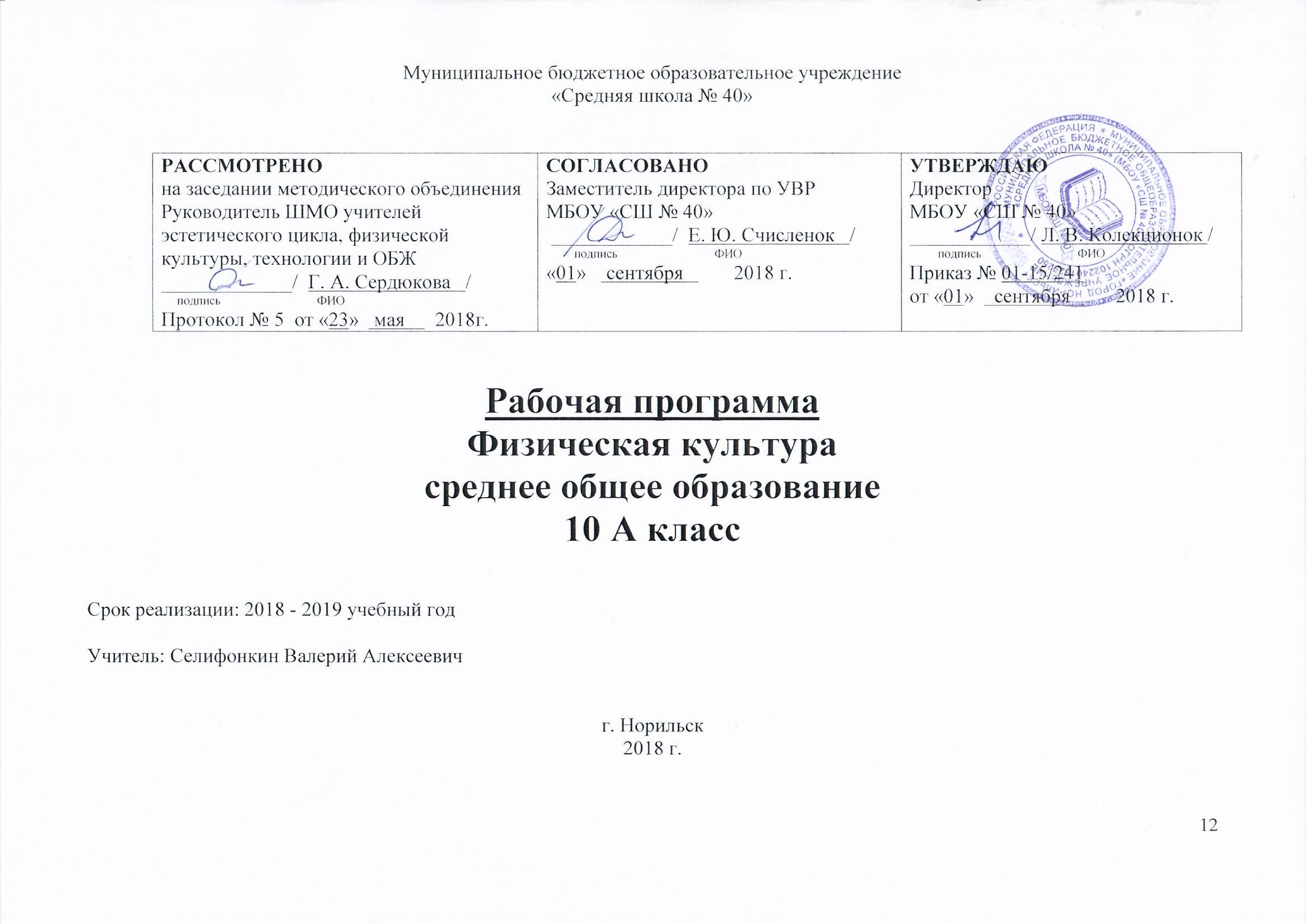 Пояснительная запискаЦелью физического воспитания в школе является содействие всестороннему развитию личности посредством формирования физической культуры личности школьника. Слагаемыми физической культуры являются: крепкое здоровье, хорошее физическое развитие, оптимальный уровень двигательных способностей, знания и навыки в области физической культуры, мотивы и освоенные способы (умения) осуществлять физкультурно-оздоровительную и спортивную деятельность.Достижение цели физического воспитания в 10 классе обеспечивается решением следующих основных задач направленных на:•  содействие гармоничному физическому развитию, закрепление навыков правильной осанки, развитие устойчивости организма к неблагоприятным условиям внешней среды, воспитание ценностных ориентации на здоровый образ жизни и привычки соблюдения личной гигиены;•   обучение основам базовых видов двигательных действий;• дальнейшее развитие координационных (ориентирование в пространстве, перестроение двигательных действий, быстрота и точность реагирования на сигналы, согласование движений, ритм, равновесие, точность воспроизведения и дифференцирования основных параметров движений) и кондиционных (скоростно-силовых, скоростных, выносливости, силы и гибкости) способностей;•  формирование основ знаний о личной гигиене, о влиянии занятий физическими упражнениями на основные системы организма, развитие волевых и нравственных качеств;•     выработку представлений о физической культуре личности и приемах самоконтроля;•  углубление представления об основных видах спорта, соревнованиях, снарядах и инвентаре, соблюдение правил техники безопасности во время занятий, оказание первой помощи при травмах;•  воспитание привычки к самостоятельным занятиям физическими упражнениями, избранными видами спорта в свободное время;       выработку организаторских навыков проведения занятий в качестве командира отделения, капитана команды, судьи;      формирование адекватной оценки собственных физических возможностей;• воспитание инициативности, самостоятельности, взаимопомощи, дисциплинированности, чувства ответственности;• содействие развитию психических процессов и обучение основам психической саморегуляции.  Нормативно правовые документы:Закон  РФ  «О  физической  культуре  и  спорте»  от  29.04.1999  № 80-ФЗ;– Национальная доктрина образования в Российской Федерации. Постановление Правительства РФ от 4.10.2000 г.  № 751;– Концепция модернизации российского образования на период до 2010 года. Распоряжение Правительства РФ от 30.08.2002 г.  № 1507-р.– Базисный учебный план общеобразовательных учреждений Российской Федерации. Приказ МО РФ от 9.02.1998 г.  № 322;– Обязательный минимум содержания основного общего образования. Приказ МО РФ от 19.05.1998 г.  № 1236;– О введении третьего дополнительного часа физической культуры в общеобразовательных учреждениях Российской Федерации. Письмо МО РФ от 26.03.2002 г.  № 30–51–197/20.- учебный план МБОУ «СШ №40» на 2018-2019 учебный год.Сведения о программе:          Курс «Физическая культура» изучается в 10 классе из расчёта 3 ч в неделю. Третий час учебного предмета «Физическая культура» используется на увеличение двигательной активности и развитие физических качеств обучающихся, внедрение современных систем физического воспитания». Курс обеспечивает необходимый и достаточный уровень развития основных физических качеств и способностей; укрепление здоровья; формирование культуры движений, обогащение двигательного опыта физическими упражнениями с общеразвивающей и корригирующей направленностью; воспитание устойчивых интересов и положительного эмоциональнооценностного отношения к физической культуре; освоение знаний о физической культуре и спорте, их истории и современном развитии, роли и формировании здорового образа жизни.       Рабочая программа составлена на основе Федерального компонента государственного стандарта общего образования и Программы по физической культуре для 1-11 классов (автор В.И.Лях, - М.: Просвещение,2012г.Учебно-методический комплект:Для реализации программного содержания в учебном процессе можно использовать следующие учебники:учеб. для общеобразоват. учреждений / М. Я. Виленский, Т. Ю. Торочкова, И. М. Туревский ; под общ. ред. М. Я. Виленского. – М. : Просвещение, 2012.Лях, В. И. Физическая культура. 10–11 кл. : учеб. для общеобразоват. учреждений / В. И. Лях, А. А. Зданевич ; под общ. ред. В. И. Ляха. – М. : Просвещение, 2012.Распределение учебного времени на различные виды программного материала      Согласно федеральному базисному учебному плану для образовательных учреждений Российской Федерации на ступени основного общего образования физическая культура  изучается в 10 классе 3 ч в неделю.        В соответствии с годовым учебным графиком продолжительность учебного года в 10 классе 34 учебных недель. Итоговое количество часов в год на изучение предмета составляет 102= (3*34). Авторская программа «Физическая культура» рассчитана на 102 часа. В соответствии с расписанием учебных занятий на 2018-2019  учебный год,  темы распределены  на 102 часа.Содержание рабочей программы Содержание программного материала состоит из двух основных частей: базовой и вариативной (дифференцированной). В базовую часть входит материал в соответствии с федеральным компонентом учебного плана. Базовая часть выполняет обязательный минимум образования по предмету «Физическая культура».Освоение базовых основ физической культуры объективно необходимо и обязательно для каждого ученика. Без базового компонента невозможна успешная адаптация к жизни в человеческом обществе и эффективное осуществление трудовой деятельности независимо от того, чем бы хотел молодой человек заниматься в будущем. Базовый компонент составляет основу общегосударственного стандарта общеобразовательной подготовки в сфере физической культуры и не зависит от региональных, национальных и индивидуальных особенностей ученика.       Вариативная часть включает в себя программный материал по баскетболу и по плаванию. Программный материал усложняется по разделам каждый год за счет увеличения сложности элементов на базе ранее пройденных.Вариативная (дифференцированная) часть физической культуры обусловлена необходимостью учета индивидуальных способностей детей, региональных, национальных и местных особенностей работы школ. Распределение учебного времени на прохождение  базовой части  программного материала по  физической культуре в 10 классе  составлено в соответствии с программой и составляет 84 часа.       Вариативная часть программы  включает в себя  спортивные игры по баскетболу и плаванию и составляет  18 часов, в целях   приобщения к самостоятельным занятиям физическими упражнениями, подвижными играми, использование их в свободное время на основе формирования интересов к определенным видам двигательной активности и выявления предрасположенности к тем или иным видам спорта.           Общее количество часов по программе составляет 102 часа, что соответствует учебному плану.Требования к уровню подготовки обучающихсяВ результате изучения физической культуры на базовом уровне ученик должен:знать/ пониматьо влиянии оздоровительных систем физического воспитания на укрепление здоровья, увеличение продолжительности жизни, о профилактике профессиональных заболеваний;способы контроля и оценки физического развития и физической подготовленности;правила и способы планирования систем индивидуальных занятий физическими упражнениями различной целевой направленности;уметь составлять и выполнять индивидуально подобранные комплексы упражнений из современных оздоровительных систем физического воспитания (атлетической гимнастики и адаптивной физической культуры);выполнять простейшие приёмы само-массажа;преодолевать искусственные и естественные препятствия с использованием разнообразных способов передвижения; -     осуществлять творческое сотрудничество в коллективных формах занятий физической культурой;выполнять приёмы защиты и самообороны, страховки и само страховки;   соблюдать правила: -    личной гигиены и закаливания организма;- организации и проведения самостоятельных и самодеятельных форм занятий физическими упражнениями и спортом;-   культуры поведения и взаимодействия во время коллективных занятий и соревнований;-   профилактики травматизма и оказания первой помощи при травмах и ушибах;-  экипировки и использования спортивного инвентаря на занятиях физической культурой.демонстрировать:использовать приобретённые знания и умения в практической деятельности и повседневной жизни для: -     повышения работоспособности, укрепления и сохранения здоровья;-  подготовки к профессиональной деятельности;-  организации и проведения индивидуального, коллективного и семейного отдыха, участия в массово спортивных соревнованиях и судействе по одному из видов спорта;-     активной творческой деятельности, выбора и формирования здорового образа жизни;-     оказания первой помощи при травмах и ушибах;-    организации и проведения  занятий физической культурой и спортивные мероприятия с учащимися младших классов.Основы знаний о физической культуре, умения и навыки.Социо-культурные основы.ФК общества и человека, понятие ФК личности. Всесторонность развития личности, укрепление здоровья, содействие творческому долголетию, совершенствование и формирование здорового образа жизни, физическая подготовленность к воспроизводству и  воспитанию здорового поколения, к активной жизнедеятельности и труду. Современное олимпийское и физкультурно-массовое движения. Спортивно-оздоровительные системы физических упражнений в отечественной и зарубежной культуре, их цели и задачи, формы организации.Психолого-педагогические основы. Способы индивидуальной организации, планирования, регулирования и контроля физических нагрузок во время занятий физическими упражнениями профессионально-ориентированной и оздоровительно-корригирующей направленности. Понятие телосложения и характеристика его основных типов, способы составления комплексов упражнений. Способы регулирования массы тела, использование корригирующих упражнений для проведения самостоятельных занятий.Основные технико-тактические действия и приемы в игровых видах спорта, совершенствование техники движений в избранном виде спорта.Основы организации и проведения спортивно-массовых соревнований по видам спорта. Особенности самостоятельной подготовки к участию в  спортивно-массовых соревнованиях.Медико-биологические основы. Роль ФК и спорта в профилактике заболеваний и укреплении здоровья; поддержание репродуктивных функций человека, сохранение его творческой активности и долголетия.Основы организации двигательного режима, характеристика упражнений и подбор форм занятий.Основы техники безопасности и профилактики травматизма, профилактические  и  восстановительные мероприятия при организации и проведении спортивно-массовых и индивидуальных форм занятий ФК и спортом. Вредные привычки, причины их возникновения и пагубное влияние на организм человека, его здоровье, в том числе здоровье детей.Закрепление навыков закаливания.Закрепление приемов саморегуляции. Повторение приемов само регуляции. Аутогенная тренировка. Психо-мышечная и психо-регулирующая тренировки. Элементы йоги.Закрепление приемов самоконтроля. Повторение ранее освоенного.Спортивные игры. Продолжение углубленного изучения одной из спортивных игр, закрепление и совершенствование ранее освоенных элементов техники перемещений, остановок, поворотов, владения мячом, защитных действий в нападении и защите, усложняется набор технико-тактических взаимодействий в нападении и защите, продолжается процесс разностороннего развития координационных и кондиционных способностей, психических процессов, воспитание нравственных и волевых качеств. В процессе занятий чаще используем индивидуальные и дополнительные задания. Гимнастика с элементами  акробатики. Продолжение более углубленного изучения и совершенствования техники гимнастических упражнений: акробатике, в висах и упорах, в опорных прыжках, ОРУ. А также включены в программный материал для освоения новые гимнастические упражнения (со скакалкой, обручем, мячом). Гимнастические упражнения направлены на развитие силы, силовой и скоростной выносливости различных групп мышц, на развитие различных координационных способностей и гибкости. Легкая атлетика. В 10 классе продолжается работа по совершенствованию техники спринтерского и длительного бега ,прыжков в длину и в высоту с разбега, метаний. Усиливается акцент на дальнейшее развитие кондиционных (выносливости, скоростно-силовых, скоростных) и координационных (ориентирование в пространстве, ритм, способность к согласованию движений и реакции) способностей. Уроки проводятся в большей степени как тренировки. По сравнению с основной школой увеличивается длина спринтерских дистанций, время длительного бега, длина разбега и количество способов в прыжках и метаниях.На уроках по легкой атлетике создаем условия для воспитания  учащихся стремления к объективной оценке своих возможностей, самосовершенствованию. ПлаваниеКраткая характеристика вида спорта, требование к техники безопасности, освоение техники плавания, развитие выносливости, координационных способностей.Элементы единоборстваКраткая характеристика вида спорта, требование к техники безопасности, овладение техникой приемов (стойки и передвижения в стойке, захваты рук и туловища, освобождение от захватов, приемы борьбы за выгодное положение, борьба за предмет.)Лыжная подготовка В начале занятий лыжной подготовкой рекомендуется равномерное прохождение дистанции длиной 2 км. Затем с увеличением скорости передвижения дистанция сокращается. Повышение скорости планируется постепенно к концу занятий лыжной подготовкой, что обеспечит суммарную нагрузку и подготовит учащихся к сдаче контрольных нормативов.  Умению правильно распределять силы на дистанции учащиеся обучаются на кругах длиной до 1 км с фиксацией времени прохождения каждого круга и последующим анализом результатов.    На каждом занятии необходимо уделять внимание устранению ошибок в технике, возникающих при увеличении скорости передвижения на различных дистанциях.Способы физкультурно-оздоровительной деятельности: использовать различные виды физических упражнений с целью самосовершенствования, организации досуга и здорового образа жизни; осуществить коррекцию недостатков физического развития; проводить самоконтроль и само регуляцию физических и психических состояний.Способы спортивной деятельности: участие в соревнованиях по легкоатлетическому четырехборью: бег 100 м, прыжок в длину или высоту, метание мяча, бег на выносливость; осуществлять соревновательную деятельность по одному из видов спорта.Правила поведения на занятиях физическими упражнениями: согласовывать свое поведение с интересами коллектива; при выполнении упражнений критически оценивать собственные достижения, поощрять товарищей, имеющих низкий уровень физической подготовленности: сознательно тренироваться и стремиться к возможно лучшему результату на соревнованиях. Физкультурно-массовые и спортивные мероприятияВ программу включили содержание общешкольных физкультурно-массовых и спортивных мероприятий: ежемесячных дней здоровья и спорта, внутришкольных соревнований, физкультурных праздников.Цель этих мероприятий – пропаганда физической культуры и спорта, приобщение школьников к систематическим занятиям физическими упражнениями и видами спорта, подведение итогов физкультурно-спортивной работы, активный отдых.Уровень физической подготовленности учащихсяПеречень литературы и средств обучения1. Виленский М. Я.  Физическая культура 10 - 11  класс Москва 2012 г.                                                         2.  Голомидов  С. Е. Поурочные планы  издательство «Учитель – АСТ» Волгоград 2003 г.3. Газета «Здоровье детей» 2006 – 2011 г.4.Газета «Спорт в школе» 2006 – 2011 г.5 Должинова И. И. Поурочные планы.  Издательство «Учитель АСТ» Москва 2006 г.6.Кофман Л. Б. Настольная книга учителя физкультуры. Издательство «Физкультура и спорт» 2007 г.7.Кузнецов В. С., Колодницкий  Физическая культура « Упражнения и игры с мячами»8.Киселев П. А., Киселева С. Б. Настольная книга учителя, подготовка школьников к олимпиадам. Издательство ООО «Глобус» 2009 г. 9 Литвинова Е. И. Поурочные планы  Издательство «Айрис» г. Москва-2003 г.10. Лях В. И. Методика физического воспитания. Издательство «Просвещение» г. Москва 2003 г.11. Лях В. И. Физическая культура 10 – 11 класс Москва 2012 г.12. Найминова Методика, преподавания «Спортивные игры». Издательство «Феникс» Ростов-на- Дону 2001 г.13. Современные уроки физической культуры. Издательство «Феникс» Ростов-на- Дону 2010 г.	                    приложениеКалендарно – тематический план 10 А класс Гимнастика.№Разделы программыЧасыI. Базовая часть841.1 Основы знаний о физической культуреВ процессе урока1.2Легкая атлетика211.3Лыжная подготовка 181.4Гимнастика с элементами акробатики181.5Спортивные игры181.6Элементы единоборств9IIВариативная часть182.1 Спортивные игры42.2 Мини футбол14Итого102№ п/пПлановых контрольных уроков (тесты)Количество часов1Бег- 30 м.12Бег- 60 м.13Челночный бег 3х10м.14Прыжок в длину с места.15Подтягивание на перекладине.16Кувырок вперед, назад17Опорный прыжок.18Акробатические упражнения.19Штрафной бросок.110Ведение мяча и последующий бросок после 2х шагов.111Передача мяча в тройках в движении.112Верхние передачи113Подача мяча.114Нападающий удар1ИТОГО14Физические качестваФизические упражненияЮношиДевушкиБыстротаБег 100 м с низкого старта, прыжки через скакалку, мин. с14,21.3017,21.00СилаПодтягивание туловища из виса, кол-во разПодтягивание туловища из виса лёжа, кол-во разПрыжок в длину с места, смПоднимание туловища из положения лёжа на спине, руки за голову, кол-во раз12-20050-1617530ВыносливостьБег на 2000 м., мин. сБег на 1000 м., мин. с9.30--4.30№    п/пФизические способностиКонтрольноеупражнение  (тест)Возраст,летУровеньУровеньУровень№    п/пФизические способностиКонтрольноеупражнение  (тест)Возраст,летнизкийсреднийвысокий1СкоростныеБег 30  м, с166,1 и ниже5,9-5,34,8 и выше1СкоростныеБег 30  м, с176,15,9-5,34,82КоординационныеЧелночный бег 3X10 м, с169,7 и ниже9,3-8,78,4 и выше2КоординационныеЧелночный бег 3X10 м, с179,69,3-8,78,43Скоростно-силовыеПрыжки в длину с места, см16160 и ниже170-190210 и выше3Скоростно-силовыеПрыжки в длину с места, см17160170-1902104Выносливость6-минутный бег, м16900 и ниже1050-12001300 и выше4Выносливость6-минутный бег, м179001050-120013005ГибкостьНаклон вперед из положения сидя, см167 и ниже12-1420 и выше5ГибкостьНаклон вперед из положения сидя, см17712-14206СиловыеКол-во раз; на низкой перекладине      из виса лежа (девочки), кол-во раз166 и ниже13-1518 и выше6СиловыеКол-во раз; на низкой перекладине      из виса лежа (девочки), кол-во раз17613-1518№ урокаДата фактДата планТема урокаВиды и формы контроляпримечаниеЛегкая атлетика 21Легкая атлетика 21Легкая атлетика 21Легкая атлетика 21Легкая атлетика 21Легкая атлетика 21101.09Инструктаж по ТБ. Теоретические сведения о видах легкой атлетикитекущий204.09Бег на короткие дистанции.текущий307.09Бег на короткие дистанции.текущий408.09Спринтерский бег.Приём уч. нормативов511.09Спринтерский бег. Сдача контрольного норматива- Бег 30 м.текущий614.09Спринтерский бег.Приём уч. нормативов715.09Эстафетный бег. Сдача контрольного норматива- Бег 60 м.текущий818.09Эстафетный бег.Расширение двигательного опыта.Приём уч. нормативов921.09Челночный бег.текущий1022.09Развитие скоростных и координационных  способностей.Сдача контрольного норматива-Челночный бег 3х10м.Приём уч. нормативов1125.09Метание набивного мяча.текущий1228.09Метание набивного мяча.текущий1329.09Метание набивного мяча.Приём уч. нормативов1402.10Прыжок в длину с места.Развитие двигательных способностей.текущий1505.10Прыжок в длину с места.Развитие двигательных способностей.текущий1606.10Сдача контрольного норматива. Прыжок в длину с места.текущий1709.10Прыжок в длину с места. текущий1812.10Развитие двигательных качеств. текущий1913.10Развитие двигательных качеств.текущий2016.10Прыжок в длину с разбега.Дальнейшее развитие скоростных  способностей.текущий2119.10Прыжок в длину с разбега.Дальнейшее развитие прыгучести  и координационных способностейтекущий2220.10Ведение мяча.Закрепить элементы техники ведения мячатекущий2323.10Ведение мяча.Закрепить элементы техники ведения мячатекущий2426.10Ведение мяча. Остановка прыжком.текущий2527.10Техника нападения - техника владения мячом.текущий2606.11Техника нападения- техника владения мячом.текущий2709.11Техника владения мячом. Выбивание и вырывание мяча.текущий2810.11Правила безопасности  гимнастикеОсвоение акробатических упражнений(гимнастика)текущий2913.11Гимнастика с основами акробатики. Опорный прыжоктекущий3016.11Освоение висов и упоров(гимнастика)текущий3117.11Гимнастика с основами акробатики. Опорный прыжок.текущий3220.11Гимнастика с основами акробатики. Опорный прыжок.текущий3323.11Освоение опорных  прыжков(гимнастика)текущий3424.11Гимнастика с основами акробатики. Опорный прыжок.текущий3527.11Гимнастика с основами акробатики.  Сдача контрольного норматива - кувырок вперед и   кувырок назад.текущий3630.11Освоение опорных  прыжков(гимнастика)текущий3701.12Гимнастика с основами акробатики.текущий3804.12Гимнастика с основами акробатики.текущий3907.12Освоение акробатических упражнений(гимнастика)текущий4008.12Гимнастика с основами акробатики.текущий4111.12Гимнастика с основами акробатики.текущий4214.12Освоение акробатических упражнений(гимнастика)текущий4315.12Гимнастика с основами акробатики.  Сдача контрольного норматива-опорный прыжок.текущий4418.12Висы и упоры. Сдача контрольного норматива-Подтягивание на перекладинетекущий4521.12Комплекс упражнений (гимнастика)текущийЕдиноборстваЕдиноборстваЕдиноборстваЕдиноборстваЕдиноборстваЕдиноборства4622.12Правила безопасности по единоборствтекущий4725.12Стойки и передвижения в стойкетекущий4828.12Захваты рук и туловищатекущий4911.01Освобождение от захвататекущий5012.01Приемы борьбы за выгодное положение текущий5115.01Борьба за предметтекущий5218.01Упражнения по овладению приемами страховкитекущий5319.01Захваты рук и туловищатекущий5422.01Упражнения по овладению приемами страховкитекущийСпортивные игры.Спортивные игры.Спортивные игры.Спортивные игры.Спортивные игры.Спортивные игры.5525.01Передача мяча сверху двумя руками  в парахтекущий5626.01Передача мяча сверху двумя руками в парахтекущий5729.01Передача мяча снизу двумя руками в парахтекущий5801.02Передача мяча  снизу двумя руками в парах текущий5902.02Передача мяча сверху и снизу двумя руками в парах на местетекущий6005.02Передача мяча сверху и снизу двумя руками в парах над собойтекущий6108.02Передача мяча сверху и снизу двумя руками  в стенкутекущий6209.02Нижняя прямая подача мяча с расстояния 9  метров от сеткитекущий6312.02Нижняя прямая подача мяча с расстояния 9 метров от сеткитекущий6415.02Прием мяча с подачи снизутекущий6516.02Прием мяча с подачи снизутекущий6619.02Прием мяча отраженного сеткойПриём уч. нормативов6722.02Прямой нападающий удар после вбрасывания мяча партнёромтекущий6826.02Прямой нападающий удар после вбрасывания мяча партнёромтекущий6901.03Одиночное блокированиетекущий7002.03Одиночное блокированиетекущийЛыжная подготовка.Лыжная подготовка.Лыжная подготовка.Лыжная подготовка.Лыжная подготовка.Лыжная подготовка.7105.03Правила ТБ на занятиях по лыжной подготовкетекущий7209.03Правила соревнований и ТБ по лыжной подготовке.текущий7312.03Попеременный двухшажный ходтекущий7422.03Одновременный двухшажный ход.текущий7523.03Одновременный   двухшажный ход.текущий7626.03Переход с хода на ход.текущий7729.03Торможение и поворот упоромтекущий7830.03Переход с хода на ход.текущий7902.04Преодоление бугров и впадин при спуске с горытекущий8005.04Переход с хода на ход.текущий8106.04Одновременный одношажный ход текущий8209.04Элементы тактики лыжных гонок.текущий8312.04Элементы тактики лыжных гонок.Приём уч. нормативов8413.04Повороты переступанием в движениитекущий8516.04Попеременный двухшажный ходЭлементы  тактики  лыжных гонок.текущий8619.04Торможение и поворот упоромЭлементы тактики лыжных гонок.Приём уч. нормативов8720.04Одновременный одношажный ход8823.04Попеременный двухшажный ходЭлементы  тактики  лыжных гонок.текущийМини футболМини футболМини футболМини футболМини футболМини футбол8926.04Инструктаж по ТБ.История и развитие футбола и мини футбола в Россиитекущий9027.04Стойка игрока, Перемещение в стойке лицом и бокомтекущий9130.04Перемещения  спиной вперед текущий9203.05 Ходьба с  переходом на бег по прямойтекущий9304.05Бег с переходом на ходьбу и вновь на бегтекущий9407.05Остановка и передача мячатекущий9510.05Игра «Квадрат» текущий9611.05Ведение мяча внешней частью и средней подъематекущий9714.05Игра «Квадрат»Приём уч. нормативов9817.05Учебная игратекущий9918.05Скоростные рывки 10 – 15 мтекущий10021.05Медленный бег с переходом на бег с ускорением 5 – 7 мтекущий10124.05Остановка мяча грудью. Жонглированиетекущий10225.05Учебная игратекущий